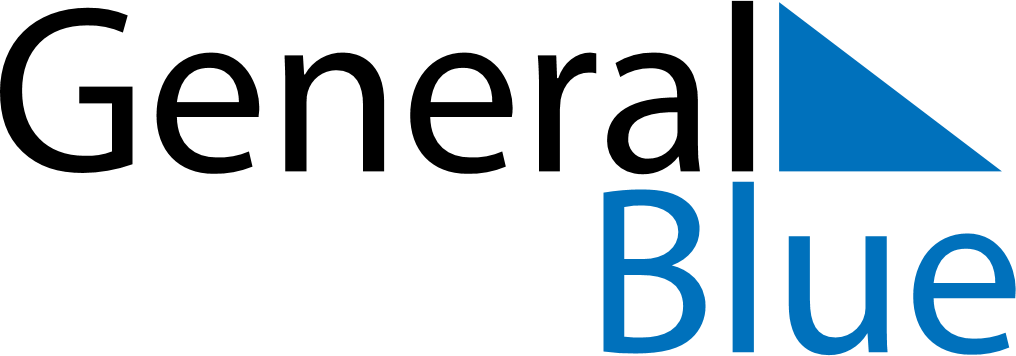 Quarter 2 of 2019LesothoQuarter 2 of 2019LesothoQuarter 2 of 2019LesothoQuarter 2 of 2019LesothoQuarter 2 of 2019LesothoApril 2019April 2019April 2019April 2019April 2019April 2019April 2019MONTUEWEDTHUFRISATSUN123456789101112131415161718192021222324252627282930May 2019May 2019May 2019May 2019May 2019May 2019May 2019MONTUEWEDTHUFRISATSUN12345678910111213141516171819202122232425262728293031June 2019June 2019June 2019June 2019June 2019June 2019June 2019MONTUEWEDTHUFRISATSUN123456789101112131415161718192021222324252627282930Apr 19: Good FridayApr 22: Easter MondayMay 1: Workers’ DayMay 25: Africa Day/ Heroes’ DayMay 30: Ascension Day